August 2011 – for immediate release	Further information: Chris Pockett, +44 1453 524133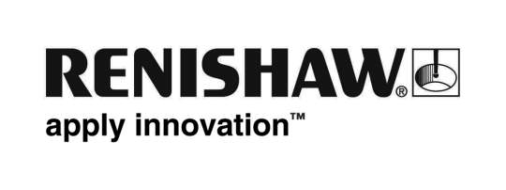 Renishaw to exhibit new metrology products at Aero Engineering 2011Renishaw, the Gloucestershire based engineering technologies company, will be exhibiting its new range of gauging and precision metrology technologies at Aero Engineering 2011 in Birmingham, UK, from 9th to 10th November. In Hall 20, Stand 302, visitors to Aero Engineering will be able to see Equator™, the first product in Renishaw’s new gauging line, which is a brand new alternative to traditional gauging systems. Its patented low-cost design, unique in construction and method of operation, is capable of high-speed comparative gauging for inspection of high-volume manufactured parts. Equator has been conceived and developed by working closely with automotive, aerospace and medical gauging users, alongside their manufacturing machines. The result is a lightweight, fast and highly repeatable gauge that operators can use with ‘push-button' simplicity. Equator can switch between parts in seconds, perfect for flexible manufacturing processes or accepting parts from multiple machines.Also on show will be a range of sensor products from Renishaw’s group company MDL, who are specialists in laser measurement technology. MDL's range of OEM Laser Modules utilise invisible, eye safe, pulsed time of flight technology to provide users with high speed, contactless, distance, speed, or height information, to static or moving targets at ranges up to 1.5 km. These sensor products have a variety of applications, for example: speed detection; train detection; surveillance and security; ship docking; in altimeters; red traffic light violation; and bridge height surveying.Also exhibited will be the PH20 5-axis touch-trigger system for coordinate measuring machines (CMMs), which increases touch-trigger probing throughput up to three times, using fast, infinite, rotary positioning and unique "head touch" capability for high-speed point capture. The PH20 uses two-axes of head motion to minimise CMM movement and associated dynamic errors at higher measurement speeds. Its unique "inferred calibration" feature determines head orientation and probe position in a single operation, eliminating the need for calibration at each orientation.Renishaw will also highlight its certified coordinate measuring machine (CMM) retrofit service to upgrade existing machines to state-of-the-art capabilities, including REVO® five-axis ultra-high-speed scanning. The comprehensive retrofit program applies to all brands of machines. The Renishaw Retrofit™ service enables manufacturers to raise CMM throughput by factors of three, four, five and more, increase measurement automation, collect more data points for form measurement, and utilise open source software and future probing technology developments.For more information about Renishaw’s precision metrology products, please visit www.renishaw.com, and for MDL’s sensors products, please visit www.mdl.co.uk.ENDS